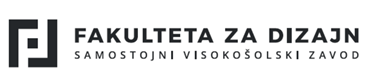 Sodelavke in sodelavce Fakultete za dizajn, študente  ter drugo zainteresirano javnost vabimo na dogodek »Dan za družbeno odgovornost«na Fakulteti za dizajnDogodek bo potekal v petek, 25.11.2022, od 10.00 do 12.00 ure, v on-line izvedbi, preko Google Meet.Do dogodka lahko dostopate preko: meet.google.com/soz-twhi-jueProgram dogodka:10.00	Uvodni pozdrav udeležencev (mag. Veronika Gruden Bole, FD)10.15	Družbena odgovornost organizacij in posameznikov (prof. dr. Rado Bohinc, FDV UL)10.45	European SDG Summit 22: Usposabljanje prihodnjih voditeljev (mag. Anita Hrast, IRDO Inštitut) 11.00	Primer dobre prakse: Design Thinking Lab – prihodnost dela in študija na FD ( Anamarija Čuden, dipl. diz.)11.15	Predstavitev Etičnega kodeksa FD (mag. Veronika Gruden Bole)11.30	Zaključek dogodka (moderirata: mag. Veronika Gruden Bole in Anamarija Čuden, predsednica ŠS FD)Veseli bomo vaše udeležbe!Fakulteta za dizajn, samostojni visokošolski zavodVeronika Gruden Bole, prodekanja za kakovost in družbeno odgovornost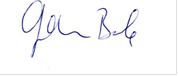 